«С учетом усиления влияния БРИКС на выработкумеждународным сообществом решений по глобальным проблемам здравоохранения возрастает необходимостьдальнейшего укрепления роли России в деятельностиБРИКС в данной области.»Концепция председательства Российской Федерациив межгосударственном объединении БРИКСв 2015-2016 гг.Форум здравоохранение стран БРИКСЦель. Укрепление роли России в деятельности БРИКС через сотрудничество в сфере здравоохранения и реализацию программы «Вклад БРИКС в повышение глобальной безопасности здоровья».Задача. Содействие сотрудничеству и гармонизации взаимоотношений стран БРИКС в области решения следующих вопросов здравоохранения: - профилактика и лечение неинфекционных заболеваний, таких как рак, сердечно-сосудистые заболевания, диабет, хроническая обструктивная болезнь легких, и борьба с ними в качестве ключевых факторов снижения преждевременной смертности, повышения производительности труда и улучшения качества жизни; - борьба с инфекционными заболеваниями, включая ВИЧ/СПИД, туберкулез, гепатит, малярию, лихорадку Денге; - укрепление психического здоровья и благополучия; - совершенствование системы управления здравоохранением; - биомедицинская наука; - выработка наиболее эффективных механизмов оценки качества и доступности медицинской помощи; - качественное развитие взаимодействия в разработке, производстве и торговле средствами профилактики, диагностики и лечения, включая совместный анализ правовых, экономических, организационных аспектов расширения такого сотрудничества; - обмен информацией о достижениях в сфере высоких медицинских технологий; - интеграция традиционных медицинских систем мира в национальные системы здравоохранения, в первую очередь в сферу превентивной (профилактической) медицины; - активное привлечение, мотивация и обучение граждан здоровье-сберегающим технологиям на основе принципов самопомощи и взаимопомощи и понятия ответственного самолечения, оказания телемедицинских консультаций и обеспечения граждан средствами коррекции функционального состояния организма, в том числе традиционными растительными лекарственными средствами; - усиление взаимодействия в сфере образования и научных исследований в областях, представляющих взаимный интерес всех стран БРИКС; - работа научно-образовательных исследовательских центров по приоритетным направлениям сотрудничества с участием ведущих университетов стран БРИКС; - реализация совместных научно-исследовательских проектов;  - программы сотрудничества на уровне магистратуры, аспирантуры и докторантуры, а также совместные публикации результатов научных достижений университетов БРИКС; - разработка общих принципов аккредитации специалистов и обеспечения качества услуг; признания дипломов и учёных степеней; - гармонизация статистики в сфере образования стран БРИКС с учётом международных статистических стандартов, включая Международную стандартную классификацию образования 2011 (ISCED 2011).Даты проведения Форума:Форум постоянно действующийМесто проведения Форума согласуется по мере организации мероприятий.Президент Форума:Калашников Сергей Вячеславович, первый заместитель председателя Комитета Совета Федерации по экономической политикеПопечители:Китай – Индия –Бразилия –ЮАР –-При поддержке: Министерств и ведомств Российской Федерации;Посольств и ведомств:Республики Бразилии Республики Индии Китайской Народной Республики Южно-Африканской РеспубликиОрганизаторы:Первый МГМУ имени И.М. Сеченова;Межфакультетский координационный совет МГУ имени М.В. Ломоносова по исследованию проблем БРИКС (МКС МГУ БРИКС);Российский Университет Дружбы Народов;РЭУ им. Г.В. Плеханова;Международный союз общественных объединений Российская  ассоциация международного сотрудничества (РАМС);Некоммерческое партнерство «Аюрведическая российско-индийская ассоциация» (АРИА);НП «Профессиональная ассоциация рефлексотерапевтов»;Агентство медицинской информации «Медфорум».Директор проекта Форума:Карильо-Аркас Анна Хоакиновна, президент Аюрведической российско-индийской ассоциации.Зам. директора проекта Форума:Козко Андрей Анатольевич, вице-президент Профессиональной ассоциации рефлексотерапевтов.Исполнительный директор Форума:Синичкин Александр Анатольевич, генеральный директор Агентства медицинской информации «Медфорум».Концепция Международного медицинского форума стран БРИКСНаучная программа представит системный взгляд на открывающиеся возможности сотрудничества стран БРИКС в области здравоохранения, установит диалог медицинских культур, позволит сделать шаг навстречу друг другу в улучшении качества медицинской помощи. В программе будут представлены:новейшие исследования и разработки по диагностике, профилактике, реабилитации и лечению инфекционных и неинфекционных заболеваний;инновационные разработки методов лечения и лекарственных средств;принципы интеграции современных и традиционных медицинских систем, применение традиционных растительных лекарственных средств для сохранения здоровья. На основе обсуждения и обмена опытом будут предложены рекомендации по гармонизации и установлению общих стандартов в образовании, практике, регистрации и обороте лекарственных средств в странах БРИКС, в том числе традиционных растительных лекарственных средств.Во время Форума состоятся пленарные доклады, лекции, демонстрационные мероприятия, симпозиумы, круглые столы, мастер-классы.Планируется рассмотрение сложных клинических случаев с рекомендациями по диагностике и персонализированному лечению.Участникам Форума представится исключительная возможность узнать об уникальных новейших практиках и научных исследованиях, проводимых в странах БРИКС.Выставочная экспозиция Форума предоставит широкие возможности для участия научно-исследовательским и образовательным учреждениям, медицинским клиникам и центрам, производителям лекарственных средств и медицинского оборудования, а также производителям традиционных растительных лекарственных средств.Участники ФорумаГосударственные и частные образовательные, исследовательские учреждения, клиники, медицинские и оздоровительные центры, производители лекарственных средств и медицинского оборудования, в том числе производители традиционных растительных лекарственных средств и другие заинтересованные организации и компании стран БРИКС.Посетители ФорумаРуководящие работники здравоохранения получат возможность ознакомиться с политикой правового регулирования, организацией и практикой в национальных системах здравоохранения стран БРИКС. Врачебное сообщество откроет новые средства и методы в диагностике, профилактике, реабилитации и лечении, найдет новые лекарственные средства, улучшающие эффективность и качество лечения.Студенческое медицинское сообщество в начале своей профессиональной деятельности прикоснётся к новым для них знаниям традиционных медицинских систем, повысит свою профессиональную компетентность и мировоззренческий капитал.Бизнес-сообщество сможет обменяться опытом, найти партнёров и пути реализации проектов.Рядовые посетители откроют для себя мир современных и традиционных знаний о здоровьесберегающих технологиях, о методах лечения и традиционных растительных лекарственных средствах различных медицинских систем. Получат понимание базовых, доступных навыков и подходов, возможных к применению в жизни каждого дня для повышения качества жизни. НАПРАВЛЕНИЯ ДЕЯТЕЛЬНОСТИМЕДИЦИНСКОЕ НАПРАВЛЕНИЕКластер 1. Медицинское образование и наука.Подкластер 1.1. Развитие сотрудничества и межгосударственных программ в области вузовского и профессионального непрерывного медицинского образования.Подкластер 1.2. Персонализированная медицина – медицина будущего.Кластер 2. Традиционные медицинские системы – развитие и гармонизация партнерства стран БРИКС.Значение и важность традиционных медицинских систем для сохранения и укрепления здоровья граждан. Основные сферы применения – первичная и вторичная профилактика и реабилитация.Интеграция традиционных медицинских систем в национальные системы здравоохранения.Гармонизация законодательства стран БРИКС в области традиционной (комплементарной) медицины.Кластер 3. Инфекционные болезни.Глобальная перспектива – к 2030 году положить конец эпидемиям СПИДа, туберкулеза, малярии и тропических болезней, которым не уделяется должного внимания, и обеспечить борьбу с гепатитом, заболеваниями, передаваемыми через воду, и другими инфекционными заболеваниями.Кластер 4. Профилактика здорового образа жизни и неинфекционные болезни.Подкластер 4.1. Онкология – инновации и перспективы сотрудничества.Подкластер 4.2. Эндокринология, сахарный диабет, ожирение.Подкластер 4.3. Кардиология.Подкластер 4.4. Неврология и психическое здоровье.Подкластер 4.5. Болезни органов дыхания и здоровый образ жизни.Подкластер 4.6. ОтоларингологияПодкластер 4.7. ГастроэнтрологияПодкластер 4.8. Профилактическая медицина и реабилитация. Медицинский туризм.Подкластер 4.9. Превентивная медицина. Переход от поиска маркеров заболеваний к маркерам здоровья, восстановление баланса (гомеостаза).Подкластер 4.10. Профилактическая иммунология и клиническая аллергологияПодкластер 4.11. Инновации в дерматовенерологии и эстетической медицинеКластер 5. Репродуктивное и сексуальное здоровье. Гендерное равенство и развитие.Подкластер 5.1. Мужское здоровье.Андрология, урология, сексология.Подкластер 5.2. Женское здоровье. Проблемы рождаемости. К 2030 году снизить глобальный коэффициент материнской смертности до менее 70 случаев на 100 000 живорождений.Кластер 6. Неонатология и детское здоровье. Развитие педиатрии. Подкластер 6.1. Неонатология. К 2030 году положить конец предотвратимой смертности новорожденных и детей в возрасте до 5 лет, при этом все страны должны стремиться уменьшить неонатальную смертность до не более 12 случаев на 1000 живорождений, а смертность в возрасте до 5 лет до не более 25 случаев на 1000 живорождений.Подкластер 6.2. Педиатрия – охрана детского здоровья.ИНВЕСТИЦИОННО-ПРОИЗВОДСТВЕННОЕ НАПРАВЛЕНИЕИнновации, сотрудничество, инвестиции, финансовые программы.Организации: посольства стран БРИКС, Совет по инвестициям в области фармацевтики и медицины, Ассоциация российских фармацевтических предприятий, Инновационный центр «Сколково», Ростех, Роснано, СПФА, Союз медицинских кластеров России.Банки и инвестфонды, страховые компании.ЗАКОНОДАТЕЛЬНОЕ НАПРАВЛЕНИЕГосударственное сотрудничество в странах БРИКС, проектах ВОЗ, опыт стран БРИКС. Обсуждение целей устойчивого развития в области здравоохранения и глобального укрепления здоровья.Гармонизация законодательства стран БРИКС в области здравоохранения.ИЗДАТЕЛЬСКОЕ НАПРАВЛЕНИЕИздание журнала «Здравоохранение стран БРИКС».В журнале будут освещаться все вопросы взаимодействия стран БРИКС в области здравоохранения.А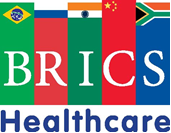 МЕЖДУНАРОДНЫЙ МЕДИЦИНСКИЙ ФОРУМСТРАН БРИКС«Здравоохранение БРИКС»